导师简介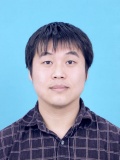 姓名孙伟性别男学历博士职称副研究员导师类别博导所属部门生物技术中心研究方向中药资源与鉴定电子邮箱wsun@icmm.ac.cn导师简介孙伟，博士，副研究员，博士生导师。毕业于中国科学院大学华南植物园，获植物学博士学位；2016年始，担任中国中医科学院中药研究所生物技术中心中药材鉴定及药用成分合成途径挖掘研究室副主任，现作为课题组负责人承担国家自然科学基金面上项目1项、中国中医科学院创新工程1项及东北林业大学重点实验室项目1项。以第一作者或通讯作者在Plant Journal、Plant cell and environment、Food chemistry、Journal of agriculture and food chemistry、Food control、Industrial crop and production、Frontiers in plant science等杂志发表论文。主要研究方向：药食同源植物类药材苦荞麦、火麻仁、菊花优良品质形成的分子机制。重要临床用中药源单体化合物的合成途径解析及代谢工程多基原药材及种子种苗鉴定研究孙伟，博士，副研究员，博士生导师。毕业于中国科学院大学华南植物园，获植物学博士学位；2016年始，担任中国中医科学院中药研究所生物技术中心中药材鉴定及药用成分合成途径挖掘研究室副主任，现作为课题组负责人承担国家自然科学基金面上项目1项、中国中医科学院创新工程1项及东北林业大学重点实验室项目1项。以第一作者或通讯作者在Plant Journal、Plant cell and environment、Food chemistry、Journal of agriculture and food chemistry、Food control、Industrial crop and production、Frontiers in plant science等杂志发表论文。主要研究方向：药食同源植物类药材苦荞麦、火麻仁、菊花优良品质形成的分子机制。重要临床用中药源单体化合物的合成途径解析及代谢工程多基原药材及种子种苗鉴定研究孙伟，博士，副研究员，博士生导师。毕业于中国科学院大学华南植物园，获植物学博士学位；2016年始，担任中国中医科学院中药研究所生物技术中心中药材鉴定及药用成分合成途径挖掘研究室副主任，现作为课题组负责人承担国家自然科学基金面上项目1项、中国中医科学院创新工程1项及东北林业大学重点实验室项目1项。以第一作者或通讯作者在Plant Journal、Plant cell and environment、Food chemistry、Journal of agriculture and food chemistry、Food control、Industrial crop and production、Frontiers in plant science等杂志发表论文。主要研究方向：药食同源植物类药材苦荞麦、火麻仁、菊花优良品质形成的分子机制。重要临床用中药源单体化合物的合成途径解析及代谢工程多基原药材及种子种苗鉴定研究孙伟，博士，副研究员，博士生导师。毕业于中国科学院大学华南植物园，获植物学博士学位；2016年始，担任中国中医科学院中药研究所生物技术中心中药材鉴定及药用成分合成途径挖掘研究室副主任，现作为课题组负责人承担国家自然科学基金面上项目1项、中国中医科学院创新工程1项及东北林业大学重点实验室项目1项。以第一作者或通讯作者在Plant Journal、Plant cell and environment、Food chemistry、Journal of agriculture and food chemistry、Food control、Industrial crop and production、Frontiers in plant science等杂志发表论文。主要研究方向：药食同源植物类药材苦荞麦、火麻仁、菊花优良品质形成的分子机制。重要临床用中药源单体化合物的合成途径解析及代谢工程多基原药材及种子种苗鉴定研究